YEAR 9 CHEMISTY TEST REVISION WORKSHEETTask 1- Atoms and IonsIs a particle with 14 protons, 12 neutrons and 13 electrons an ion? If yes explain why and write its charge. True/FalseProtons and neutrons have approximately the same mass.In a neutral atom the number of the protons equals the number of neutrons.The mass of an electron is one hundredth the mass of a proton.The nucleus consists of protons and neutrons.The atom is mainly empty space.A compound consists of 2 or more elements mixed together.How many protons, neutrons and electrons do the following atoms have????
Task 2- Electron shells and electron configurationsWrite the electron configuration for the following atoms. HINT: Draw the shell diagrams, it will help. a) 						b) 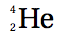 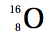 How many electrons in the third shell of Oxygen?How many electrons in the second shell of Helium?If the atomic number of nitrogen is 7 how many electrons are in the second shell?If the atomic number if Calcium is 20 how many electrons are in the third shell?Task 3- Writing Ionic FormulaWrite the balanced Ionic formula for the following ionic compounds. Potassium bromidePotassium oxideCalcium iodideCalcium sulfidePotassium nitrideBeryllium nitrideAluminum iodideAluminum oxide